На основу члана 162 .  став 3. Пословника о раду Скупштине општине Шипово („Службени гласник општине  Шипово“, број: 12/17 и 13/19), секретар Скупштине   општине  Шипово одобрава                                                            И С П Р А В К У                           биланса Ребаланса буџета општине Шипово за 2019. године                                                       І По извршеном сравњивању са изворним текстом биланса Ребаланса буџета општине Шипово за 2019. годину утврђено је да се  у табеларном дијелу  Ребаланса буџета општине Шипово за 2019. године ( „Службени гласник општине Шипово“, број 13/19)  поткрала грешка, јер у објављеном тексту изостављене су двије  колоне, и то:                      -нови економски код и -економски код , те се врши исправка и објава цијеле табеле биланса  у свом изворном облику.                                                      II Ова исправка ће бити објављена у Службеном гласнику Шипово.Број: 02-020-57/2019                                                                                  СЕКРЕТАР                                                             Датум: 25.10.2019. год.                                                                            Зоран Дакић,с.р.                                   С А Д Р Ж А Ј  I АКТА СКУПШТИНЕ                                                                                       Страна1.  Биланс Ребаланса буџета општине Шипово за 2019. године..............................................1II  АКТА СЕКРЕТАРА2. Исправка  биланса Ребаланса буџета општине Шипово за 2019. године..............16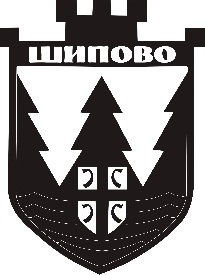 СЛУЖБЕНИ   ГЛАСНИКОПШТИНЕ   ШИПОВО РЕБАЛАНС БУЏЕТА ОПШТИНЕ ШИПОВО ЗА 2019.ГОДИНУ- ОПШТИ ДИОСЛУЖБЕНИ   ГЛАСНИКОПШТИНЕ   ШИПОВО РЕБАЛАНС БУЏЕТА ОПШТИНЕ ШИПОВО ЗА 2019.ГОДИНУ- ОПШТИ ДИОНови ЕкономскиО п и с План ИзвршењеРебалансИндексек. кодкод2019јун 201920196/41234567А. БУЏЕТСКИ ПРИХОДИ5,524,2122,528,6355,598,01810171710000Порески приходи3,507,5501,696,1093,687,297105713000713000Порези на лична примања и приходе од самосталне дјелатности304,68492,125186,25061714000714000Порези на имовину32,80314,19232,803100715000715000Порези на промет производа и услуга6312885135717000717000Индиректни порези дозначени од УИО3,170,0001,589,4763,467,959109719000719000Остали порески приходи018820072720000Непорески приходи1,668,410596,5871,489,14389721000721000Приходи од финансијске и нефинансијске имовине и позитивних курсних разлика44,59511,62935,46480722000722000Накнаде, таксе и приходи од пружања јавних услуга1,616,751578,9461,435,42489723000723000Новчане казне2,25502,255100729000729000Остали непорески приходи4,8096,01216,00033373730000Грантови0300300731000731000Грантови030030078780000Трансфери између или унутар јединица власти348,252235,639421,278121787000781000Трансфери између различитих јединица власти348,252235,639421,278121Б. БУЏЕТСКИ РАСХОДИ3,928,5491,924,8194,189,02310741410000Текући расходи3,808,6551,876,0714,073,194107411000411000Расходи за лична примања1,395,522685,2441,427,212102412000412000Расходи по основу коришћења роба и услуга862,133395,095870,150101413000413000Расходи финансирања и други финансијски трошкови152,99872,057152,998100414000414000Субвенције20,0008,40053,000265415000415000Грантови390,397179,617456,258117416000416000Дознаке на име социјалне заштите које се исплаћују из буџета Републике, општина и градова913,167522,7701,032,561113418000413000Расходи финансирања, други фин. трошкови и рас. трансакција размјене између или унутар јед. вл.69,4388,47750,24072419000412000Расходи по судским рјешењима5,0004,41130,77561648Трансфери између и унутар јединица власти114,89448,748115,829101487000416000Трансфери између различитих јединица власти62,89422,74863,829101488000482000Трансфери унутар исте јединице власти52,00026,00052,000100***Буџетска резерва5,000000В. БРУТО БУЏЕТСКИ СУФИЦИТ/ДЕФИЦИТ (А-Б)1,595,663603,8161,408,99588Г. НЕТО ИЗДАЦИ ЗА НЕФИНАНСИЈСКУ ИМОВИНУ (I-II)-1,174,344-260,606-1,578,02013481810000I  Примици за нефинансијску имовину04,000157,160811000811000Примици за произведену сталну имовину04,000157,160813000813000Примици за непроизведену сталну имовину000816000816000Примици од залиха материјала, учинака, робе и ситног инвентара, амбалаже и сл.00051510000II Издаци за нефинансијску имовину1,174,344264,6061,735,180148511000511000Издаци за произведену сталну имовину1,172,744264,6061,723,580147513000513000Издаци за непроизведену сталну имовину0010,000516000516000Издаци за залихе материјала, робе и ситног инвентара, амбалаже и сл.1,60001,600100Д. БУЏЕТСКИ СУФИЦИТ/ДЕФИЦИТ (В+Г)421,319343,210-169,025-40Ђ. НЕТО ФИНАНСИРАЊЕ (Е+Ж+З+И)-421,319113,997169,025-40Е. НЕТО ПРИМИЦИ ОД ФИНАНСИЈСКЕ ИМОВИНЕ (I-II)00091910000I Примици од финансијске имовине000911000911000Примици од финансијске имовине00061610000II Издаци за финансијску имовину000611000611000Издаци за финансијску имовину000Ж. НЕТО ЗАДУЖИВАЊЕ (I-II)-359,722-13,51552,925-1592920000I Примици од задуживања0132,584412,647921000921000Примици од задуживања0132,584412,64762620000II Издаци за отплату дугова359,722146,099359,722100621000621000Издаци за отплату дугова349,120140,836349,120100628000Издаци за отплату дугова из трансакција између или унутар јединица власти10,6025,26310,602100З. ОСТАЛИ НЕТО ПРИМИЦИ (I-II)-61,597127,51296,100-15693I Остали примици5,278164,286238,1104,511931000817000Остали примици0160,291228,360938000729000Остали примици из трансакција између или унутар јединица власти5,2783,9959,75018563II Остали издаци66,87536,774142,010212631000517000Остали издаци61,59733,393132,260215638000411100Остали издаци из трансакција између или унутар јединица власти5,2783,3819,750185****И. РАСПОДЈЕЛА СУФИЦИТА ИЗ РАНИЈИХ ПЕРИОДА0020,000Ј. РАЗЛИКА У ФИНАНСИРАЊУ (Д+Ђ)0457,20700РЕБАЛАНС БУЏЕТА ОПШТИНЕ ШИПОВО ЗА 2019. ГОДИНУ - БУЏЕТСКИ ПРИХОДИ И ПРИМИЦИ ЗА НЕФИНАНСИЈСКУ ИМОВИНУРЕБАЛАНС БУЏЕТА ОПШТИНЕ ШИПОВО ЗА 2019. ГОДИНУ - БУЏЕТСКИ ПРИХОДИ И ПРИМИЦИ ЗА НЕФИНАНСИЈСКУ ИМОВИНУРЕБАЛАНС БУЏЕТА ОПШТИНЕ ШИПОВО ЗА 2019. ГОДИНУ - БУЏЕТСКИ ПРИХОДИ И ПРИМИЦИ ЗА НЕФИНАНСИЈСКУ ИМОВИНУРЕБАЛАНС БУЏЕТА ОПШТИНЕ ШИПОВО ЗА 2019. ГОДИНУ - БУЏЕТСКИ ПРИХОДИ И ПРИМИЦИ ЗА НЕФИНАНСИЈСКУ ИМОВИНУНови ЕкономскиОписПлан ИзвршењеРебаланс Индексек. кодкод2019јун 201920196/41234567БУЏЕТСКИ ПРИХОДИ5,524,2122,528,6355,598,01810171710000П о р е с к и  пр и х о д и 3,507,5501,696,1093,687,297105713000713000Порези на лична примања и приходе од самосталне дјелатности304,68492,125186,25061713100713100Порези на лична примања и приходе од самосталне дјелатности304,68492,125186,25061714000714000Порези на имовину32,80314,19232,803100714100714100Порези на имовину32,80314,19232,803100714200714200Порези на насљеђе и поклоне000714300714300Порези на финансијске и капиталне трансакције000714900714900Остали порези на имовину000715000715000Порези на промет производа и услуга6312885135715100715100Порези на промет производа5912885144715200715200Порези на промет услуга4000715300715300Aкцизе000717000717000Индиректни порези прикупљени преко УИО3,170,0001,589,4763,467,959109717100717100Индиректни порези прикупљени преко УИО- збирно3,170,0001,589,4763,467,959109719000719000Остали порески приходи0188200719100719100Остали порески приходи018820072720000Н е п о р е с к и  п р и х о д и1,668,410596,5871,489,14389721000721000Приходи од финансијске и нефинансијске имовине и позитивних курсних разлика44,59511,62935,46480721200721200Приходи од закупа и ренте44,59511,62935,46480721300721300Приходи од камата на готовину и готовинске еквиваленте000722000722000Накнаде, таксе и приходи од пружања јавних услуга1,616,751578,9461,435,42489722100722100Административне накнаде и таксе30,75113,81730,751100722300722300Комуналне накнаде и таксе220,000169,200300,000136722400722400Накнаде по разним основима1,320,000356,8901,034,67378722500722500Приходи од пружања јавних услуга (вл.прих)46,00039,03970,000152723000723000Новчане казне2,25502,255100723100723100Новчане казне2,25502,255100729000729000Остали непорески приходи4,8096,01216,000333729100729100Остали непорески приходи4,8096,01216,00033373730000Г р а н т о в и0300300731000731000Грантови0300300731200731200Грантови из земље030030078780000Т р а  н с ф е р и   и з м е ђ у  и л и  у н у т а р ј е д и н и ц а   в л а с т и348,252235,639421,278121787000781000Трансфери између различитих јединица власти348,252235,639421,278121787100781100Трансфери од државе000787200781300Трансфери од ентитета (Центар.за соц.рад, МУЛС)348,252185,639371,278107787200781300Трансфери од ентитета (ИФАД, Мин. Фин.,Пред.реп)050,00050,000787300Трансфери од јединица локалне самоуправе (по записнику Пор.упр.)000  ПРИМИЦИ ЗА НЕФИНАНСИЈСКУ ИМОВИНУ04,000157,16081810000П р и м и ц и   з а  н е ф и н а н с и ј с к у   и м о в и н у04,000157,160811000811000Примици за произведену сталну имовину04,000157,160811100811100Примици за зграде и објекте00153,160811200811200Примици за постројења и опрему000811400Примици за инвестициону имовину04,0004,000813000813000Примици за непроизведену сталну имовину000813100813100Примици за земљиште000813200813200Примици за подземна и површинска налазишта000813300813300Примици за остала природана добра000813900813900Примици за осталу непроизведену имовину000816000816000Примици од залиха материјала, учинака, робе и ситног инвентара, амбалаже и сл.000816100816100Примици од залиха материјала, учинака, робе и ситног инвентара, амбалаже и сл.000УКУПНИ БУЏЕТСКИ ПРИХОДИ И ПРИМИЦИ ЗА НЕФИНАНСИЈСКУ ИМОВИНУ5,524,2122,532,6355,755,178104РЕБАЛАНС БУЏЕТА ОПШТИНЕ ШИПОВО ЗА 2019. ГОДИНУ - БУЏЕТСКИ РАСХОДИ И ИЗДАЦИ ЗА НЕФИНАНСИЈСКУ ИМОВИНУРЕБАЛАНС БУЏЕТА ОПШТИНЕ ШИПОВО ЗА 2019. ГОДИНУ - БУЏЕТСКИ РАСХОДИ И ИЗДАЦИ ЗА НЕФИНАНСИЈСКУ ИМОВИНУРЕБАЛАНС БУЏЕТА ОПШТИНЕ ШИПОВО ЗА 2019. ГОДИНУ - БУЏЕТСКИ РАСХОДИ И ИЗДАЦИ ЗА НЕФИНАНСИЈСКУ ИМОВИНУНовиЕкономскиОписПлан ИзвршењеРебаланс Индексек. кодкод2019јун 201920196/41234567  БУЏЕТСКИ РАСХОДИ УКУПНО3,928,5491,924,8194,189,02310741410000Т е к у ћ и  р а с х о д и3,808,6551,876,0714,073,194107411000411000Расходи за лична примања1,395,522685,2441,427,212102411100411100Расходи за бруто плате1,142,111589,0271,171,821103411200411200Расходи за бруто накнаде  трошкова и осталих личних примања запослених по основу рада227,45084,244224,43899411300411100Расходи за наканду плата запослених за вријеме боловања, родитељског одсуства и ост.накн. плата10,2356,20412,385121411400411100Расходи за отпремнине и једнократне помоћи15,7265,76918,568118412000412000Расходи по основу коришћења робе и услуга862,133395,095870,150101412100412100Расходи по основу закупа700460700100412200412200Расходи по основу утрошка енергије, комуналних, комуникационих и транспортних услуга133,35073,853150,094113412300412300Расходи за режијски материјал23,60013,59826,050110412400412400Расходи за материјал за посебне намјене24,0006,11016,00067412500412500Расходи за текуће одржавање45,25015,56674,750165412600412600Расходи по основу путовања и смјештаја12,4003,90412,400100412700412700Расходи за стручне услуге57,45024,86659,700104412800412800Расходи за услуге одржавања јавних површина и заштите животне средине332,733162,972300,03890412900412900Остали некласификовани расходи232,65093,766230,41899413000413000Расходи финансирања и други финансијски трошкови152,99872,057152,998100413100413100Расходи по основу камата на хартије од вриједности54,37728,77854,377100413300413300Расходи по основу камата на примљене зајмове у земљи98,32143,24098,321100413400413400Расходи по основу камата на примљене зајмове из иностранства000413900413900Расходи по основу затезних камата30039300100414000414000Субвенције20,0008,40053,000265414100414100Субвенције20,0008,40053,000265415000415000Грантови390,397179,617456,258117415200415200Грантови у земљи390,397179,617456,258117416000416000Дознаке на име социјалне заштите које се исплаћују из буџета Републике913,167522,7701,032,561113416100416100Дознаке грађанима које се исплаћују из буџета Републике, општина и градова640,167348,755731,229114416300416300Дознаке пружаоцима услуга социјалне заштите које се исплаћују из бу. Републике, општина и градова170,00095,074190,332112418000413000Расходи финансирања, други фин. трошкови и расх. трансакција размјене између или унутар јед. вл.69,4388,47750,24072418100413300Расходи фин. и др. фин. трошкови између јединица власти69,4388,47750,24072419000412000Расходи по судским рјешењима5,0004,41130,775616419100412900Расходи по судским рјешењима5,0004,41130,77561648Т р а н с ф е р и   и з м е ђ у   и   у н у т а р    ј е д и н и ц а   в л а с т и114,89448,748115,829101487000416000Трансфери између различитих јединица власти62,89422,74863,829101487400416200Трансфери фондовима обавезног социјалног осигурања62,89422,74846,93075487900Трансфери осталим јединицама власти0016,899488000482000Трансфери унутар исте јединице власти52,00026,00052,000100488100482100Трансфери унутар исте јединице власти52,00026,00052,000100****Буџетска резерва5,000000****Буџетска резерва5,000000  ИЗДАЦИ ЗА НЕФИНАНСИЈСКУ ИМОВИНУ1,174,344264,6061,735,18014851510000И з д а ц и   з а   н е ф и н а н с и ј с к у   и м о в и н у1,174,344264,6061,735,180148511000511000Издаци за произведену сталну имовину1,172,744264,6061,723,580147511100511100Издаци за изградњу и прибављање зграда и објеката 1,115,744250,6491,418,424127511200511200Издаци за инвестиционо одржавање, реконструкцију и адаптацију зграда и објеката3,000879204,1106,804511300511300Издаци за набавку постројења и опреме4,0001,26071,0461,776511400511400Издаци за инвестиционо одржавање опреме000511700511700Издаци за нематеријалну произведену имовину50,00011,81830,00060513000513000Издаци за непроизведену сталну имовину0010,000513600513600Издаци по основу улагања у побољшање осталих природних добара0010,000516000516000Издаци за залихе материјала, робе и ситног инвентара, амбалаже и сл.1,60001,600100516100516100Издаци за залихе материјала, робе и ситног инвентара, амбалаже и сл.1,60001,600100УКУПНИ БУЏЕТСКИ РАСХОДИ И ИЗДАЦИ ЗА НЕФИНАНСИЈСКУ ИМОВИНУ5,102,8932,189,4255,924,203116Ф И Н А Н С И Р А Њ Е -421,319113,997169,025-40Н Е Т О   П Р И М И Ц И   О Д   Ф И Н А Н С И Ј С К Е   И М О В И Н Е00091910000П р и м и ц и  о д   ф и н а н с и ј с к е   и м о в и н е000911000911000Примици од финансијске имовине000911100911100Примици од хартија од вриједности у земљи (изузев акција)00061610000И з д а ц и  з а   ф и н а н с и ј с к у   и м о в и н у000611000611000Издаци за финансијску имовину000611100611100Издаци за хартије од вриједности000Н Е Т О  З А Д У Ж И В А Њ Е-359,722-13,51552,925-1592920000П р и м и ц и  о д  з а д у ж и в а њ а0132,584412,647921000921000Примици од задуживања0132,584412,647921000921000Примици од краткорочног задуживања0132,584412,647921000921000Примици од дугорочног задуживања00062620000И з д а ц и  з а  о т п л а т у  д у г о в а359,722146,099359,722100621000621000Издаци за отплату дугова349,120140,836349,120100621100621100Издаци за исплату главнице по хартијама од вриједности (изузев акција)184,85290,836184,852100621300621300Издаци за отплату главнице примљених зајмова у земљи164,26850,000164,268100621900621900Издаци за отплату осталих дугова000628000Издаци за отплату дугова из трансакција између или унутар јединица власти10,6025,26310,602100628100Издаци за отплату дугова према другим јединицама власти10,6025,26310,602100Н Е Т О   О С Т А Л И   П Р И М И Ц И-61,597127,51296,100-15693О с т а л и   п р и м и ц и 5,278164,286238,1104511931000Остали примици0160,291228,360931100817100Примици по основу пореза на додату вриједност0160,291228,360938000Остали примици из трансакција између или унутар јединица власти5,2783,9959,750185938100729000Остали примици из трансакција са другим јединицама власти5,2783,9959,75018563О с т а л и   и з д а ц и 66,87536,774142,010212631000Остали издаци61,59733,393132,260215631100517100Издаци по основу пореза на додату вриједност0068,069631900Издаци у земљи за отплату неизмирених обавеза из ранијих година61,59733,39364,191104638000Остали издаци из трансакција између или унутар јединица власти5,2783,3819,750185638100411100Остали издаци из трансакција  са другим јединицама власти5,2783,3819,750185****РАСПОДЈЕЛА СУФИЦИТА ИЗ РАНИЈИХ ПЕРИОДА0020,000Расподјела суфицита (неутрошена намјенска срдства за водовод)20,0001СЛУЖБА СКУПШТИНЕ БР.П.Ј.110Нови ЕкономскиОписПлан ИзвршењеРебаланс Индексек. кодкод2019јун201920196/41234567БУЏЕТСКИ РАСХОДИ 559,333250,324555,6069941410000Т е к у ћ и  р а с х о д и559,333250,324555,60699412000412000Расходи по основу коришћења робе и услуга559,333250,324555,60699412200412200Расходи по основу утрошка енергије, комуналних, комуникационих и транспортних услуга (дератизација)7,00007,000100412400Расходи за материјал за посебне намјене (цивилна заштита)001,000412500412500Расходи за текуће одржавање (насип.пут., прог.ком инф.-водовод, канал.,јав.рас.)34,0007,86960,000176412700412700Расходи за стручне услуге (геодет.усл.)5,0009215,000100412800412800Расходи за услуге одржавања јавних површина и заштите животне средине (прог.ком.инф., зим.одр.нек.пут.,утр.ел.е.јав.рас.)332,733162,972300,03890412900412900Остали непоменути расходи180,60078,562182,568101412900412900Остали непоменути расходи (одборници)135,00068,485136,968101412900412900Остали непоменути расходи (оик)7,1002,9487,100100412900412900Остали непоменути расходи (манифестације)30,0003,50930,000100412900412900Остали непоменути расходи (репрезентација)8,0003,6208,000100412900412900Остали непоменути расходи (уг.о дј.,остали расх.)5000500100415000415000Грантови000415200415200Грантови000 ИЗДАЦИ ЗА НЕФИНАНСИЈСКУ ИМОВИНУ1,165,744262,4671,717,17414751510000И з д а ц и   з а   н е ф и н а н с и ј с к у   и м о в и н у1,165,744262,4671,717,174147511000511000Издаци за произведену сталну имовину1,165,744262,4671,707,174146511100511100Издаци за изградњу и прибављање зграда и објеката1,115,744250,6491,418,424127511100511100Издаци за изградњу и прибављање зграда и објеката ( учешће у ИФАД пројекту, изградња спорт.об)143,78600511100511100Издаци за изградњу и прибављање зграда и објеката (капела)01,325511100511100Издаци за изградњу и прибављање зграда и објеката ( вод.Дубрава, Драгњић, кан.Ст.Ш. Кан. ЦМ)060,000511100511100Издаци за изградњу и прибављање зграда и објеката (спортска хала)02,340511100511100Издаци за изградњу и прибављање зграда и објеката (пут Шипово-Лубово)545,314205,314545,314100511100511100Издаци за изградњу и прибављање зграда и објеката (пут Ваганац-Прибељци)234,54937,48237,48216511100511100Издаци за изградњу и прибављање зграда и објеката (камп у Пљеви)06,43523,867511100511100Издаци за изградњу и прибављање зграда и објеката ( локлани пут Драгњић Подови )192,096192,096100511100511100Издаци за изградњу и прибављање зграда и објеката ( базен )01,418481,000511100511100Издаци за изградњу и прибављање зграда и објеката (улична расвјета)0075,000511100511100Издаци за изградњу и прибављање зграда и објеката (Пљева Козила, надзор)000511200511200Издаци за инвестиционо одржавање, реконструкцију и адаптацију зграда и објеката00193,110511200511200Издаци за инвестиционо одржавање, реконструкцију и адаптацију зграда и објеката(ул.расвјета )000511200511200Издаци за инвестиционо одржавање, реконструкцију и адаптацију зграда и објеката( рекон гр.ул.)00173,110511200Издаци за инвестиционо одржавање, рекон. и адапт. зграда и објеката( водовод Прибељци)0020,000511300511300Издаци за набавку постројења и опреме (Спортска дворана - опрема)0065,640511300511300Издаци за набавку постројења и опреме (Спортска дворана - опрема, ур.евид., фах,)0013,000511300511300Издаци за набавку постројења и опреме (наб. комби возила)0052,640511700511700Издаци за нематеријалну произведену имовину50,00011,81830,00060511700511700Издаци за немат. произведену имовину (Израда планова, шумско - привр основе, )50,00011,81830,00060513000513000Издаци за непроизведену сталну имовину0010,000513600513600Издаци по основу улагања у побољшање осталих природних добара0010,00063О с т а л и   и з д а ц и0068,069631000517000Остали издаци0068,069631100517100Издаци по основу пореза на додату вриједност068,069УКУПНИ БУЏЕТСКИ РАСХОДИ И ИЗДАЦИ ЗА НЕФИНАНСИЈСКУ ИМОВИНУ1,725,077512,7912,272,780132УКУПНИ БУЏЕТСКИ РАСХОДИ И ИЗДАЦИ ЗА НЕФИНАНСИЈСКУ ИМОВИНУ И ОСТАЛИ ИЗДАЦИ1,725,077512,7912,340,8491362СЛУЖБА НАЧЕЛНИКА БР.П.Ј.120Нови ЕкономскиОписПлан ИзвршењеРебаланс Индексек. кодкод2019јун 201920196/41234567  БУЏЕТСКИ РАСХОДИ26,0006,71726,00010041410000Т е к у ћ и  р а с х о д и26,0006,71726,000100412000412000Расходи по основу коришћења робе и услуга26,0006,71726,000100412700412700Расходи за стручне услуге (оглашавање)13,0004,58313,000100412900412900Остали расходи по основу коришћења робе и услуга (репрезентација)13,0002,13413,000100УКУПНИ БУЏЕТСКИ РАСХОДИ И ИЗДАЦИ ЗА НЕФИНАНСИЈСКУ ИМОВИНУ26,0006,71726,0001004ОПШТИНСКА УПРАВА БР.П.Ј.130НовиЕкономскиОписПлан ИзвршењеРебаланс Индексек. кодкод2019јун 201920196/41234567  БУЏЕТСКИ РАСХОДИ1,202,567597,7401,237,44910341410000Т е к у ћ и  р а с х о д и1,202,567597,7401,237,449103411000411000Расходи за лична примања1,097,867533,8531,112,005101411100411100Расходи за бруто плате911,391468,009927,364102411200411200Расходи за бруто накнаде  трошкова и осталих личних примања запослених165,61558,212163,78099411300411100Расходи за наканду плата запослених за вријеме боловања, родитељског одсуства и ост.накн. пл.7,2353,6937,235100411400411100Расходи за отпремнине и једнократне помоћи13,6263,93913,626100412000412000Расходи по основу коришћења робе и услуга104,70063,887125,444120412100412100Расходи по основу закупа700460700100412200412200Расходи по основу утрошка енергије, комуналних, комуникационих и транспортних услуга(тел.,струја, вода, кан.)57,00034,87269,744122412300412300Расходи за режијски материјал (канц.мат., мат.за чишћ.,струч.литература)15,0009,96217,000113412400412400Расходи за материјал за посебне намјене000412500412500Расходи за текуће одржавање 5,0004,8918,000160412600412600Расходи по основу путовања и смјештаја5,0001,9755,000100412700412700Расходи за стручне услуге (осиг.радника, возила, лиценце,програми, адв.)17,00010,06719,000112412900412900Остали расходи по основу коришћења робе и услуга (стручни испити,семинари,комисије,репрезентација)5,0001,6606,000120413000413000Расходи финансирања и други финансијски трошкови000413900413900Расходи по основу затезних камата000  ИЗДАЦИ ЗА НЕФИНАНСИЈСКУ ИМОВИНУ1,00001,00010051510000И з д а ц и   з а   н е ф и н а н с и ј с к у   и м о в и н у1,00001,000100511000511000Издаци за произведену сталну имовину000511200511200Издаци за инвестиционо одржавање, реконструкцију и адаптацију зграда и објеката000511300511300Издаци за набавку постројења и опреме000511400511400Издаци за инвестиционо одржавање опреме000511700511700Издаци за нематеријалну произведену имовину000516000516000Издаци за залихе материјала, робе и ситног инвентара, амбалаже и сл.1,00001,000100516100516100Издаци за залихе материјала, робе и ситног инвентара, амбалаже и сл. (гуме,тел.ап.и ост)1,00001,00010063О с т а л и   и з д а ц и5,2785,9758,814167631000Остали издаци02,5942,594631900Остали издаци02,5942,594638000411100Остали издаци из трансакција између или унутар јединица власти5,2783,3816,220118638100411100Остали издаци из трансакција са другим јединицама власти (боловање)5,2783,3816,220118УКУПНИ БУЏЕТСКИ РАСХОДИ И ИЗДАЦИ ЗА НЕФИНАНСИЈСКУ ИМОВИНУ1,203,567597,7401,238,449103УКУПНИ БУЏЕТСКИ РАСХОДИ И ИЗДАЦИ ЗА НЕФИНАНСИЈСКУ ИМОВИНУ и БОЛОВАЊЕ1,208,845603,7151,247,2631036ОСТАЛА БУЏЕТСКА ПОТРОШЊА БР.П.Ј.190НовиЕкономскиОписПлан ИзвршењеРебаланс Индексек. кодкод2019јун 201920196/41234567  БУЏЕТСКИ РАСХОДИ253,43689,885229,2389041410000Т е к у ћ и  р а с х о д и248,43689,885229,23892412000412000Расходи по основу коришћења робе и услуга21,0009,35121,000100412100412100Расходи по основу закупа000412200412200Расходи по основу утрошка енергије, комуналних, комуникационих и транспортних услуга000412400412400Расходи за материјал за посебне намјене000412500412500Расходи за текуће одржавање000412700412700Расходи за стручне услуге (пл.промет, цен.рег.хов,мртвозорство)11,0005,64512,000109412800412800Расходи за услуге одржавања јавних површина и заштите животне средине000412900412900Остали расходи по основу коришћења робе и услуга (уг.о дјелу и накн.стета, чл.Сав.опс.и гр.)10,0003,7069,00090413000413000Расходи финансирања и други финансијски трошкови152,99872,057152,998100413100413100Расходи по основу камата на хартије од вриједности (обвезнице)54,37728,77854,377100413300413300Расходи по основу камата за примљене зајмове у земљи (НЛБ и Уницредит, нови кредит НЛБ)98,32143,24098,321100413400413400Расходи по оснoву камата за примљене зајмове из иностранства000413900413900Расходи по основу затезних камата 30039300100418000413000Расходи финансирања, други фин. трошкови и расх. трансакција размјене између или унутар јед. вл.69,4388,47750,24072418100413300Расходи фин. и др. фин. трошкови између јединица власти (Евр.инв.банка)69,1988,47750,00072418100413300Расходи фин. и др. фин. трошкови између јединица власти (камата кред.за пољопр.)240240100419000412000Расходи по судским рјешењима5,00005,000100419100412900Расходи по судским рјешењима5,00005,000100****Буџетска резерва5,000000****Буџетска резерва5,00000062620000И з д а ц и  з а   о т п л а т у    д у г о в а359,722146,099359,722100621000621000Издаци за отплату дугова349,120140,836349,120100621100621100Издаци за отплат главнице по хартијама од вриједности (изузев акција)184,85290,836184,852100621300621300Издаци за отплату главнице примљених зајмова у земљи164,26850,000164,268100621900621900Издаци за отплату осталих дугова000628000Издаци за отплату дугова из трансакција између или унутар јединица власти10,6025,26310,602100628100Издаци за отплату дугова према другим јединицама власти10,6025,26310,60210063О с т а л и   и з д а ц и 61,59730,79961,597100631000Остали издаци61,59730,79961,597100631911Издаци у земљи за отплату неизмирених обавеза из ранијих година61,59730,79961,597100УКУПНИ БУЏЕТСКИ РАСХОДИ И ИЗДАЦИ ЗА НЕФИНАНСИЈСКУ ИМОВИНУ253,43689,885229,23890УКУПНИ БУЏЕТСКИ РАСХОДИ И ИЗДАЦИ ЗА ОТПЛАТУ ДУГОВА674,755266,783650,557967ЦЕНТАР ЗА СОЦИЈАЛНИ РАД БР.П.Ј.300Нови ЕкономскиОписПлан ИзвршењеРебаланс Индексек. кодкод2019јун 201920196/41234567  БУЏЕТСКИ РАСХОДИ945,326503,3191,051,59411141410000Т е к у ћ и  р а с х о д и882,432480,5711,004,664114411000411000Расходи за лична примања161,26581,561170,439106411100411100Расходи за бруто плате130,51370,678140,044107411200411200Расходи за бруто накнаде  трошкова и осталих личних примања запослених28,6529,05326,90394411300411100Расходи за наканду плата запослених за вријеме боловања, родитељског одсуства и ост.накн. пл.000411400411100Расходи за отпремнине и једнократне помоћи2,1001,8303,492166412000412000Расходи по основу коришћења робе и услуга41,00016,91239,10095412100412100Расходи по основу закупа000412200412200Расходи по основу утрошка енергије, комуналних, комуникационих и транспортних услуга16,0009,89320,000125412300412300Расходи за режијски материјал2,0001,1922,000100412500412500Расходи за текуће одржавање1,0002191,000100412600412600Расходи по основу путовања и смјештаја2,0008932,000100412700412700Расходи за стручне услуге3,0005992,00067412900412900Остали расходи по основу коришћења робе и услуга17,0004,11612,10071416000416000Дознаке на име социјалне заштите које се исплаћују из буџета Републике680,167382,098774,261114416100416100Дознаке грађанима које се исплаћују из буџета Републике, општина и градова510,167287,024583,929114416300416300Дознаке пружаоцима услуга социјалне заштите које се исплаћују из бу. Републике, општина и градова170,00095,074190,332112419000Расходи по судским рјешењима0020,864419100Расходи по судским рјешењима0020,86448Т р а н с ф е р и   и з м е ђ у   и   у н у т а р    ј е д и н и ц а   в л а с т и62,89422,74846,93075487000416000Трансфери између различитих јединица власти62,89422,74846,93075487400416200Трансфери фондовима обавезног социјалног осигурања62,89422,74846,93075  ИЗДАЦИ ЗА НЕФИНАНСИЈСКУ ИМОВИНУ1,0009602,40624151510000И з д а ц и   з а   н е ф и н а н с и ј с к у   и м о в и н у1,0009602,406241511000511000Издаци за произведену сталну имовину1,0009602,406241511200511200Издаци за инвестиционо одржавање, реконструкцију и адаптацију зграда и објеката000511300511300Издаци за набавку постројења и опреме1,0009602,406241511700511700Издаци за нематеријалну произведену имовину00063О с т а л и   и з д а ц и000638000411100Остали издаци из трансакција између или унутар јединица власти000638100411100Остали издаци из трансакција са другим јединицама власти000УКУПНИ БУЏЕТСКИ РАСХОДИ И ИЗДАЦИ ЗА НЕФИНАНСИЈСКУ ИМОВИНУ946,326504,2791,054,000111УКУПНИ БУЏЕТСКИ РАСХОДИ И ИЗДАЦИ ЗА НЕФИНАНСИЈСКУ ИМОВИНУ и БОЛОВАЊЕ946,326504,2791,054,0001118ДЈЕЧИЈИ ВРТИЋ "МЛАДОСТ" БР.П.Ј.400Нови ЕкономскиОписПлан ИзвршењеРебаланс Индексек. кодкод2019јун 201920196/41234567  БУЏЕТСКИ РАСХОДИ163,34083,041170,52910441410000Т е к у ћ и  р а с х о д и163,34083,041170,529104411000411000Расходи за лична примања121,99061,503130,368107411100411100Расходи за бруто плате100,20750,340104,413104411200411200Расходи за бруто накнаде  трошкова и осталих личних примања запослених18,7838,65219,355103411300411100Расходи за наканду плата запослених за вријеме боловања, родитељског одсуства и ост.накн. пл.3,0002,5115,150172411400411100Расходи за отпремнине и једнократне помоћи001,450412000412000Расходи по основу коришћења робе и услуга41,35017,12735,75086412100412100Расходи по основу закупа000412200412200Расходи по основу утрошка енергије, комуналних, комуникационих и транспортних услуга10,5507,48812,550119412300412300Расходи за режијски материјал1,2004431,200100412400412400Расходи за материјал за посебне намјене22,0005,22513,00059412500412500Расходи за текуће одржавање900151900100412600412600Расходи по основу путовања и смјештаја500126500100412700412700Расходи за стручне услуге3,0001,7393,700123412900412900Остали расходи по основу коришћења робе и услуга3,2001,9553,900122419000Расходи по судским рјешењима04,4114,411419100Расходи по судским рјешењима04,4114,411  ИЗДАЦИ ЗА НЕФИНАНСИЈСКУ ИМОВИНУ3,6008793,60010051510000И з д а ц и   з а   н е ф и н а н с и ј с к у   и м о в и н у3,6008793,600100511000511000Издаци за произведену сталну имовину3,0008793,000100511100511100Издаци за изградњу и прибављање зграда и објеката 000511200511200Издаци за инвестиционо одржавање, реконструкцију и адаптацију зграда и објеката3,0008793,000100511300511300Издаци за набавку постројења и опреме000511700511700Издаци за нематеријалну произведену имовину000516000516000Издаци за залихе материјала, робе и ситног инвентара, амбалаже и сл.6000600100516100516100Издаци за залихе материјала, робе и ситног инвентара, амбалаже и сл.600060010063О с т а л и   и з д а ц и003,530638000411100Остали издаци из трансакција између или унутар јединица власти003,530638100411100Остали издаци из трансакција са другим јединицама власти003,530УКУПНИ БУЏЕТСКИ РАСХОДИ И ИЗДАЦИ ЗА НЕФИНАНСИЈСКУ ИМОВИНУ166,94083,920174,129104УКУПНИ БУЏЕТСКИ РАСХОДИ И ИЗДАЦИ ЗА НЕФИНАНСИЈСКУ ИМОВИНУ и БОЛОВАЊЕ166,94083,920177,6591069С.Ш.Ц. "ПЕТАР КОЧИЋ" БР.П.Ј.023НовиЕкономскиОписПлан ИзвршењеРебаланс Индексек. кодкод2019јун 201920196/41234567  БУЏЕТСКИ РАСХОДИ74,50036,39072,5009741410000Т е к у ћ и  р а с х о д и74,50036,39072,50097411000411000Расходи за лична примања14,0008,22714,000100411200411200Расходи за бруто накнаде  трошкова и осталих личних примања запослених14,0008,22714,000100412000412000Расходи по основу коришћења робе и услуга60,50028,16358,50097412100412100Расходи по основу закупа000412200412200Расходи по основу утрошка енергије, комуналних, комуникационих и транспортних услуга40,00021,01238,00095412300412300Расходи за режијски материјал4,5001,8514,500100412400412400Расходи за материјал за посебне намјене2,0008852,000100412500412500Расходи за текуће одржавање4,0002,4364,000100412600412600Расходи по основу путовања и смјештаја4,0008104,000100412700412700Расходи за стручне услуге3,5001523,500100412900412900Остали расходи по основу коришћења робе и услуга2,5001,0172,500100  ИЗДАЦИ ЗА НЕФИНАНСИЈСКУ ИМОВИНУ2,000010,00050051510000И з д а ц и   з а   н е ф и н а н с и ј с к у   и м о в и н у2,000010,000500511000511000Издаци за произведену сталну имовину2,000010,000500511200511200Издаци за инвестиционо одржавање, реконструкцију и адаптацију зграда и објеката008,000511300511300Издаци за набавку постројења и опреме2,00002,000100511700511700Издаци за нематеријалну произведену имовину000УКУПНИ БУЏЕТСКИ РАСХОДИ И ИЗДАЦИ ЗА НЕФИНАНСИЈСКУ ИМОВИНУ76,50036,39082,50010810НАРОДНА БИБЛИОТЕКА БР.П.Ј. 001НовиЕкономскиОписПлан ИзвршењеРебаланс Индексек. кодкод2019јун 201920196/41234567  БУЏЕТСКИ РАСХОДИ8,6502,7149,65011241410000Т е к у ћ и  р а с х о д и8,6502,7149,650112411000Расходи за лична примања400100400100411200Расходи за бруто накнаде  трошкова и осталих личних примања запослених400100400100412000412000Расходи по основу коришћења робе и услуга8,2502,6148,750106412100412100Расходи по основу закупа000412200412200Расходи по основу утрошка енергије, комуналних, комуникационих и транспортних услуга2,8005882,800100412300412300Расходи за режијски материјал9001501,350150412400412400Расходи за материјал за посебне намјене000412500412500Расходи за текуће одржавање3500850243412600412600Расходи по основу путовања и смјештаја900100900100412700412700Расходи за стручне услуге1,9501,1601,50077412900412900Остали расходи по основу коришћења робе и услуга1,3506161,350100419000Расходи по судским рјешењима00500419100Расходи по судским рјешењима00500  ИЗДАЦИ ЗА НЕФИНАНСИЈСКУ ИМОВИНУ1,0003001,00010051510000И з д а ц и   з а   н е ф и н а н с и ј с к у   и м о в и н у1,0003001,000100511000511000Издаци за произведену сталну имовину1,0003001,000100511200511200Издаци за инвестиционо одржавање, реконструкцију и адаптацију зграда и објеката000511300511300Издаци за набавку постројења и опреме1,0003001,000100511700511700Издаци за нематеријалну произведену имовину000УКУПНИ БУЏЕТСКИ РАСХОДИ И ИЗДАЦИ ЗА НЕФИНАНСИЈСКУ ИМОВИНУ9,6503,01410,65011011ОСТАЛИ БУЏЕТСКИ КОРИСНИЦИ БР.П.Ј. 123НовиЕкономскиОписПлан ИзвршењеРебаланс Индексек. Кодкод2019јун 201920196/41234568  БУЏЕТСКИ РАСХОДИ695,397354,689836,45712041410000Т е к у ћ и  р а с х о д и643,397328,689767,558119414000414000Субвенције20,0008,40053,000265414100414100Субвенције (Пољопривреда-јунице, корнишони, Суф.јав.пр)20,0008,40053,000265415000415000Грантови390,397179,617456,258117415200415200Грантови у земљи390,397179,617456,258117415211415211Политичке партије22,79711,39922,797100415212415212Општински црвени крст10,0005,00010,000100415213415213Ф.К. Горица40,00019,99840,000100415213415213Ж.О.К. Плива18,0009,00018,000100415213415213К.К. Плива15,0005,00015,000100415213415213Карате клуб2,00002,000100415213415213Ју-јитсу клуб5,60005,600100415213415213Шаховски клуб 3,0001,0003,000100415213415213Спортско риболовно друштво2,50002,500100415214415214Вјерске организације и удружења40,00020,00054,000135415215415215Општинска борачка организација48,50024,24748,500100415219415219Ватрогасно друштво50,00024,99785,000170415219415219Удружење пензионера10,0002,50010,000100415219415219Невладине организације 15,0007,93916,000107415227415222Дом здравља50,00018,63960,000120415227415222Дом културе "Никола Кокошар"50,00029,12954,130108415227415222О.Ш. "Немања Влатковић"4,0005484,000100415227415222О.Ш. "Раде Маријанац"4,0002215,731143416000416000Дознаке на име социјалне заштите које се исплаћују из буџета Републике233,000140,672258,300111416100416100Дознаке грађанима које се исплаћују из буџета Републике, општина и градова233,000140,672258,300111416100416100Дознаке грађанима које се исплаћују из буџета Републике, општина и градова (стип.,прев.дј.,нагр.уч,пом.појед.)130,00061,731147,300113416100416100Дознаке грађанима које се исплаћују из буџета Републике, општина и градова (новорођенчад)41,00015,50041,000100416100416100Дознаке грађанима које се исплаћују из буџета Републике, општина и градова (дознаке грађ.)62,00063,44170,000113487000Трансфери између различитих јединица власти0016,899487900Трансфери осталим јединицама власти0016,899488000482000Трансфери између буџетских јединица истог нивоа власти52,00026,00052,000100488100482100Трансфери између буџетских јединица истог нивоа власти (Туристичка организација)52,00026,00052,000100УКУПНИ БУЏЕТСКИ РАСХОДИ И ИЗДАЦИ ЗА НЕФИНАНСИЈСКУ ИМОВИНУ695,397354,689836,457120БУЏЕТ ОПШТИНЕ ШИПОВО ЗА 2019. ГОДИНУ- ФУНКЦИОНАЛАН КЛАСИФИКАЦИЈА РАСХОДА И НЕТО ИЗДАТАКА ЗА НЕФИНАНСИЈСКУ ИМОВИНУБУЏЕТ ОПШТИНЕ ШИПОВО ЗА 2019. ГОДИНУ- ФУНКЦИОНАЛАН КЛАСИФИКАЦИЈА РАСХОДА И НЕТО ИЗДАТАКА ЗА НЕФИНАНСИЈСКУ ИМОВИНУБУЏЕТ ОПШТИНЕ ШИПОВО ЗА 2019. ГОДИНУ- ФУНКЦИОНАЛАН КЛАСИФИКАЦИЈА РАСХОДА И НЕТО ИЗДАТАКА ЗА НЕФИНАНСИЈСКУ ИМОВИНУБУЏЕТ ОПШТИНЕ ШИПОВО ЗА 2019. ГОДИНУ- ФУНКЦИОНАЛАН КЛАСИФИКАЦИЈА РАСХОДА И НЕТО ИЗДАТАКА ЗА НЕФИНАНСИЈСКУ ИМОВИНУБУЏЕТ ОПШТИНЕ ШИПОВО ЗА 2019. ГОДИНУ- ФУНКЦИОНАЛАН КЛАСИФИКАЦИЈА РАСХОДА И НЕТО ИЗДАТАКА ЗА НЕФИНАНСИЈСКУ ИМОВИНУТабела 1Функц.ФУНКЦИЈАПлан ИзвршењеРебаланс Индекскод2019јун 201920195/312345601Опште јавне услуге1,683,603782,1341,524,0959102Одбрана00003Јавни ред и сигурност00004Економски послови1,221,744292,9181,191,8499805Заштита животне средине50,00024,99796,00019206Стамбени и заједнички послови339,733157,554462,03813607Здравство50,00018,63960,00012008Рекреација, култура и религија322,047143,153837,50226009Образовање381,440182,810430,55911310Социјална заштита1,049,326583,2201,165,00011111Остало000УКУПНО5,097,8932,185,4255,767,043113Табела 2Табела 2Функц.ФУНКЦИЈАПлан ИзвршењеРебаланс Индекскод2019јун 201920195/3123456ЗУ1. Заједничке услуге3,441,3771,328,6883,436,604100ИУ2. Индивидуалне услуге1,656,516856,7372,330,439141УКУПНО (1+2)5,097,8932,185,4255,767,043113